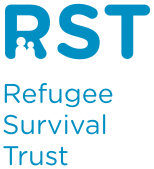 Refugee Survival Trust recognises the benefits of a diverse community of volunteers and is committed to being an inclusive organisation where everyone is treated with respect, dignity and where there is equal opportunity for all.We are committed to eliminating discrimination from our recruitment and day to day volunteering practice. We will take steps to ensure that volunteers are recruited, trained and developed on the basis of ability, the requirement for the role and the need to maintain an effective and efficient service.How to fill in the formPlease complete the form by ticking the relevant boxes and by giving additional information where necessary. You can choose not to fill in any or all of the sections and whether or not you choose to do so will have no effect on your application to volunteer with us. The more information you give us, the more it helps us to improve our equality practice.Any information you give in this form is confidential. It is for statistical purposes only so we do NOT need to know who it is from.  We just use the information to record numbers, then we dispose of the forms.  So please do not add your name.  Please note therefore that if you have a disability that you would like us to be aware of, please mention it in your volunteer application form, otherwise we will not know.Data ProtectionAll information RST collects around equality and diversity will be treated confidentially in accordance with the General Data Protection Regulation. By completing this form and returning it to us, whether electronically or by hand, you are giving your permission for us to process the data for equal opportunities monitoring purposes.  Access to this information will be restricted to staff involved in the processing and monitoring of this data. It will be used to provide statistical information only.   AgePlease tell us your age in years:I choose not to disclose	GenderMale	Female	Other 	Have you ever identified as being transgender?	Yes 	No I choose not to disclose	DisabilityDo you consider yourself to have a disability? 	Yes 	No Under the Equality Act 2010 a disability is described as a physical or mental impairment which has a substantial and long term adverse effect on a person’s ability to carry out normal day-to-day activities.I choose not to disclose	EthnicityAsia, Asian Scottish, Asian BritishIndian	Pakistani	Bangladeshi	Chinese	Any other Asian Background, please write here: Black, Black Scottish, Black BritishCaribbean	African	Any other Black Background, please write here: MixedAny other mixed background, please write here: OtherOther ethnic background, please write here: WhiteWhite Scottish	White British	White Irish	White other	I choose not to disclose	Religion, religious belief or similar philosophical beliefDo you identify with any of the following belief systems?None	Church of Scotland	Roman Catholic	Other Christian	Buddhist	Hindu	Muslim	Jewish	Sikh	Choose not to disclose	
Other Religion, religious belief or similar philosophical belief, please write here:Sexual OrientationHeterosexual	Gay man/Homosexual Man	Lesbian/Homosexual Woman/Gay Woman	Bisexual	Choose not to disclose	CommentsI choose not to complete the Equal Opportunities Monitoring Form	